О внесении изменений в состав административной комиссии Тутаевского муниципального районаВ соответствии с Законом Ярославской области от 06.12.2012 № 58-з «Об административных комиссиях в Ярославской области», в связи  с кадровыми изменениями Администрация Тутаевского муниципального районаПОСТАНОВЛЯЕТ:1. Внести изменения в состав Административной комиссии Тутаевского муниципального района, утвержденный постановлением Администрации Тутаевского муниципального района от 21.02.2022 № 125-п «Об утверждении нового состава административной комиссии Тутаевского муниципального района», изложив его в редакции согласно приложению к настоящему постановлению.2. Настоящее постановление разместить на официальном сайте Администрации Тутаевского муниципального района.3. Контроль за исполнением настоящего постановления оставляю за собой.4. Настоящее постановление вступает в силу со дня его подписания.Временно исполняющий полномочия Главы Тутаевского муниципального района				   			О.В. Низова          Приложение к постановлению  Администрации Тутаевского  муниципального района          от 09.01.2022 № 02-пСостав административной комиссии Тутаевского муниципального района Филатова         - начальник административно-правового управления Елена               Администрации Тутаевского муниципального района,Анатольевна    председатель комиссии;Ходорова         - консультант юридического отдела административно-Марина             правового управления Администрации ТутаевскогоВладимировна  муниципального района, заместитель председателя комиссии;Кравцова           - главный специалист юридического отделаАнастасия         административно-правового управления Администрации Викторовна       Тутаевского муниципального района, секретарь комиссии;Члены комиссии:Паратовский     - консультант-юрист отдела контрактной службы управленияКонстантин       муниципальных закупок и планирования АдминистрацииАлександрович Тутаевского муниципального района;Мастаков           - главный специалист отдела учета и аренды земель Вячеслав           управления муниципального имущества АдминистрацииНиколаевич       Тутаевского муниципального района; Чабина               - старший инспектор группы исполнения административногоИрина                законодательства МО МВД России «Тутаевский»;Викторовна Кузьмина           - инспектор группы исполнения административного Наталья              законодательства МО МВД России «Тутаевский»;Васильевна Лимантас            - заместитель начальника отдела участковых уполномоченЕвгений               уполномоченных и по делам несовершеннолетних МО МВДПятрасович        России «Тутаевский»;Яковлева            - старший инспектор группы по осуществлению Наталья              административного надзора отдела участковых Сергеевна            уполномоченных и по делам несовершеннолетних МО МВД 	  России «Тутаевский».Управляющий делами Администрации ТМР		          С.В. Балясникова	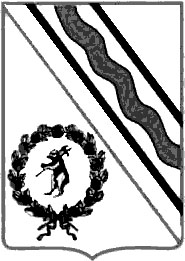 Администрация Тутаевского муниципального районаПОСТАНОВЛЕНИЕот 09.01.2022 № 02-пг. Тутаев